1.	Lors d’une séance ordinaire du conseil tenue le 12 avril 2022, le conseil municipal de Grenville-sur-la-Rouge a adopté le règlement numéro RE-802-04-2022 décrétant une dépense de 1 500 000$ et un emprunt de 1 500 000$ pour ajout de sites au Camping des Chutes-de-la-Rouge et amélioration du parc.2.	Les personnes habiles à voter ayant le droit d’être inscrites sur la liste référendaire de la Municipalité peuvent demander que le règlement numéro RE-802-04-2022 fasse l’objet d’un scrutin référendaire en inscrivant leur nom, adresse et qualité et en apposant leur signature dans un registre ouvert à cette fin.Les personnes habiles à voter voulant enregistrer leur nom doivent présenter une carte d’identité : carte d’assurance-maladie, permis de conduire, passeport, certificat de statut d’Indien ou carte d’identité des Forces canadiennes.3.	Le registre sera accessible de 9h00 à 19h00 le 28 avril 2022, à l’hôtel de ville de Grenville-sur-la-Rouge, situé au 88, rue des Érables à Grenville-sur-la-Rouge.4.	Le nombre de demandes requises pour que le règlement numéro RE-802-04-2022 fasse l’objet d’un scrutin référendaire est de 307. Si ce nombre n’est pas atteint, le règlement numéro RE-802-04-2022 sera réputé approuvé par les personnes habiles à voter.5.	Le résultat de la procédure d’enregistrement sera annoncé à 19h05 heures le 28 avril 2022, à l’hôtel de ville situé au 88, rue des Érables à Grenville-sur-la-Rouge.6.	Le règlement peut être consulté au bureau de la municipalité situé au 88, rue des Érables, de 8h30 à midi et de 13h00 à 16h30, du lundi au jeudi, ainsi que le vendredi de 8h30 à 13h00. Conditions pour être une personne habile à voter ayant le droit d'être inscrite sur la liste référendaire de l’ensemble de la Municipalité :7.	Toute personne qui, le 12 avril 2022, n’est frappée d’aucune incapacité de voter prévue à l’article 524 de la Loi sur les élections et les référendums dans les municipalités et remplit les conditions suivantes:être une personne physique domiciliée dans la municipalité et être domiciliée depuis au moins 6 mois au Québec, et être majeure et de citoyenneté canadienne et ne pas être en curatelle.8.	Tout propriétaire unique non résident d’un immeuble ou occupant unique non résident d’un établissement d’entreprise qui n’est frappé d’aucune incapacité de voter et remplit les conditions suivantes :être propriétaire d’un immeuble ou occupant unique d’un établissement d’entreprise situé dans la Municipalité depuis au moins 12 mois ; dans le cas d’une personne physique, être majeure et de citoyenneté canadienne et ne pas être en curatelle.9.	Tout copropriétaire indivis d’un immeuble ou cooccupant d’un établissement d’entreprise qui n’est frappé d’aucune incapacité de voter et remplit les conditions suivantes :être copropriétaire indivis d’un immeuble ou cooccupant d’un établissement d’entreprise situé dans la municipalité depuis au moins 12 mois;être désigné, au moyen d’une procuration signée par la majorité des personnes qui sont copropriétaires ou occupants depuis au moins 12 mois, comme celui qui a le droit de signer le registre en leur nom et d’être inscrit sur la liste référendaire, le cas échéant. Cette procuration doit avoir été produite avant ou lors de la signature du registre.10.	Personne moraleAvoir désigné par résolution, parmi ses membres, administrateurs ou employés, une personne qui, le 12 avril 2022 et au moment d’exercer ce droit, est majeure et de citoyenneté canadienne, qui n’est pas en curatelle et n’est frappée d’aucune incapacité de voter prévue par la loi.Donné à Grenville-sur-la-Rouge le 14 avril 2022_________________________Marc BeaulieuDirecteur général et greffier-trésorier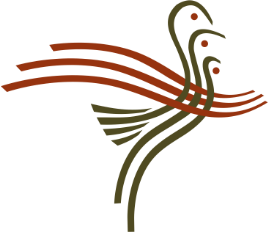 AVIS PUBLIC EST DONNÉAUX PERSONNES HABILES À VOTER AYANT LEDROIT D’ÊTRE INSCRITES SUR LA LISTE RÉFÉRENDAIREDE L’ENSEMBLE DE LA MUNICIPALITÉ